Inschrijfformulier Huisartsenpraktijk Ophemert/PassewaaijPersoonsgegevensVoorletters/voornaam:	………………/.……………………………………………………………….. M □ V □     Achternaam:			…………………………………………………………………………………..Meisjesnaam: 			…………………………………………………………………………………..Geboortedatum:		………-………-………Adres:				…………………………………………………………………………………..	Postcode:			…………………………………………………………………………………..Woonplaats: 			…………………………………………………………………………………..Thuis telefoonnummer:	…………………………………………………………………………………..Mobiel telefoonnummer: 	06-……………………………………………………………………………..E-mailadres:			…………………………………………………………………………………..Naam verzekering:		…………………………………………………………………………………..Verzekeringsnummer:	…………………………………………………………………………………..Burgerservicenummer(BSN): …………………………………………………………………………………..Apotheek*:			………………………………………………………………………………….._____________________________________________________________________*Als u hier niets invult nemen wij aan dat u zich inschrijft bij Apotheek Mediq Passewaaij. Machtiging voor het opvragen van medische gegevens□	Bovenstaande verklaart hierbij dat hij/zij zich met ingang van ……-……-…… (datum) als patiënt(e) aanmeldt bij Huisartsenpraktijk Ophemert/Passewaaij.□	Bovenstaande verzoekt de vorige huisarts zijn/haar medische dossier op te sturen naar Huisartsenpraktijk Ophemert/Passewaaij.Gegevens vorige huisarts: 	Naam: 			…………………………………………………………………………………..	Adres:   		…………………………………………………………………………………..	Plaats: 			…………………………………………………………………………………..	Telefoonnummer:	…………………………………………………………………………………..	Fax nummer: 		…………………………………………………………………………………..Handtekening: ………………………………………..Datum: ………-………-………                                                    Plaats: …………………………………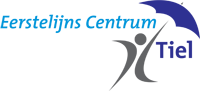 Aanvullende gegevensBent u allergisch voor medicijnen of iets anders? □ Nee□ Ja, namelijk (onderstaande tabel invullen)Bent u bekend met belangrijke ziektes of operaties? □ Nee	□ Ja, namelijk (onderstaande tabel invullen)Gebruikt u medicijnen? □ Nee	□ Ja, graag uw nieuwe apotheek op de hoogte stellen. Heeft u de verandering van huisarts doorgegeven aan het behandelende ziekenhuis? 	□ Nee, breng dan uw specialist z.s.m. op de hoogte.	□ JaLever dit formulier bij de praktijk in samen met :een kopie van een identiteitsbewijseen kopie van het zorgverzekeringpasje.OphemertWeverstraat 2b4061 AP Ophemert0344-651258 Passewaaij Vuurdoorn 6    4007 TR Tiel	 0344-636223Soort allergieAard van allergische reactieBelangrijke ziektes/operatiesJaar van operatie/ontstaan ziekteEventuele overige opmerkingen: